Учебная практика  ПМ 01  Выполнение работ по обработке текстильных изделий из различных                      материалов для работы на 1 курсе  по профессии Швея                                           Мастер п/о: Лезина В.А. lezina-1958@mail.ru  1.Рабочая программа практикиЗадание отправить до  13.02.2022 г.Задание:1. Изучить видео материал: Обработка прорезного кармана в рамку :https://www.youtube.com/watch?v=XW8pZO2n8R0 - Обработка прорезного кармана в рамку;https://myslide.ru/presentation/tema-uroka-obrabotka-proreznogo-karmana-v-ramku - Тема урока: "Обработка прорезного кармана в рамку" - презентация;https://www.milla-sidelnikova.com/proreznoj-karman-v-ramku-chast-2.html - Прорезной карман в рамку (часть 2).2. В соответствии с просмотренным видео выполнить практическую  работу по обработке  прорезного кармана в рамку.3. Проверить качество выполненных работ в соответствии с последним 25 пунктом.4. Ответить на контрольные вопросы.5. Фото-видео отчет отправить на электронную почту –lezina-1958@mail.ru.Тема: Обработка прорезного кармана в сложную рамку.1) Раскроить детали для обработки одного кармана.·  Обтачка - 2 детали, из основной ткани,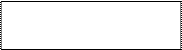                  длина равна 18 см.ширина равна 4 см.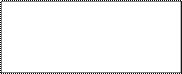 ·      Подзор - 1 деталь, из основной ткани,длина равна 18 см.ширина равна 7 см.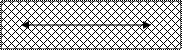   Долевик - 1 деталь из материала с клеевым покрытием,длина равна 20 см.ширина равна 6 см.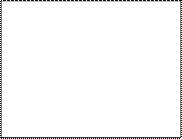 · Карманная подкладка - 1 деталь из хлопчатобумажной тканидлина равна 28 см.ширина равна 18 см.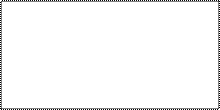   Полочка - 1 деталь из основной ткани,длина равна 20 см.ширина равна 20 см.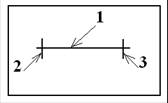  3. На полочке посередине наметить месторасположение кармана с изнаночной стороны.1- определяет направление кармана2-3 – линии ограничивающие длину кармана.Расстояние между линиями 2-3 равно 14 см.По намеченным линиям прямыми стежками проложить нитки.4. Соединить долевик с полочкой На изнаночную сторону положить долевик,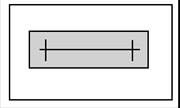 совмещая середину долевика с линией входав карман, боковые стороны должны выходить на одинаковое расстояние за линии 2-3. Соединить долевик с помощью утюга.  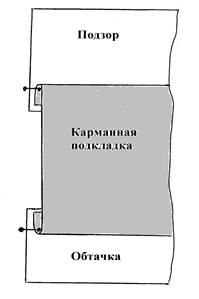 5. Соединить подзор с подкладкой.Подзор притачать к карманной подкладке, ширина шва 7-10 мм.Припуск на шов заутюжить в сторону подкладки. 6. Соединить обтачку с подкладкой.Ко второму концу подкладки притачать обтачку,ширина шва 7-10 мм.Припуск на шов заутюжить в сторону подкладки. 7. Притачать обтачки к полочке.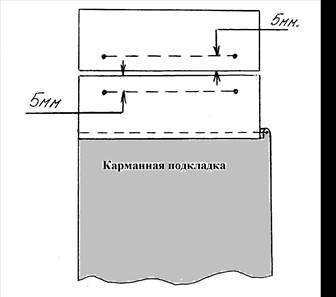 На лицевую сторону полочки срезами встыкк линии 1 наложить обтачки лицевой стороной вниз.Боковые стороны обтачек должны выходить на одинаковое расстояние за линии 2-3Притачать обтачки, ширина шва 5 мм.Строчки должны начинаться изаканчиваться у линий 2-3.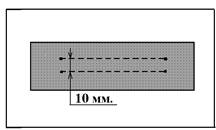 8. Контроль качества.С изнаночной стороны проверить:ровность строчек, строчки должны заканчиваться наодинаковом расстоянии у линий 2-3, расстояние междустрочками одинаковое и равно 10мм.9. Прорезать вход в карман. Со стороны долевика, посередине между строчками,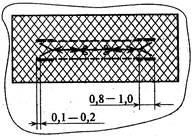 начиная от середины и не доходя до концов строчек на 8-10 мм.,затем к концам строчек не доходя до них 1-2 мм.10. Выметать рамки и скрепить крестообразными стежками. Вывернуть обтачки на изнаночную сторону, выправить и выметать,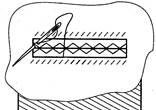 образуя рамки шириной 5 мм.(Косыми стежками, длина стежка 7-8 мм. на расстоянии 3-5 мм. от шва притачивания)Рамки расправить и соединить между собой крестообразными стежками.Сгибы должны быть расположены друг к другу.11. Закрепить нижнюю рамку. Нижнюю рамку закрепить с лицевой стороны в шов притачивания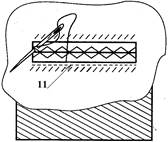 обтачки машинной строчкой. 12. Подзор приметать и притачать к верхней рамке в шов притачивания.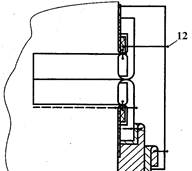 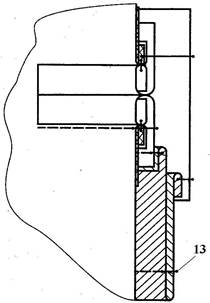  13. Углы кармана закрепить машинной строчкой по основанию,одновременно стачивая карманную подкладку закругляя строчку в углах.14. Припуск стачивания карманной подкладки обметать.Ширина шва 10-15 мм15. Карман приутюжить с лицевой и изнаночной сторон.КРИТЕРИИ ОЦЕНКИ  Изготовление детали: «Прорезной карман «в рамку» Наименование разделов и тем№п/пВиды практических работОбъем часовТема 1. 7Технология обработки узлов и деталей женской легкой одежды из текстильных материалов- 135 ч.62Обработка кармана «листочка» с настрочными концами.5Тема 1. 7Технология обработки узлов и деталей женской легкой одежды из текстильных материалов- 135 ч.63Обработка кармана «листочка» с втачными  концами.5Тема 1. 7Технология обработки узлов и деталей женской легкой одежды из текстильных материалов- 135 ч.64Обработка прорезного кармана в рамку.5№ опера-цийНаименование работКритерии оценкиКритерии оценкиКритерии оценкиКритерии оценки№ опера-цийНаименование работ54321.Изготовление кармана "в рамку"Нанесения место расположения кармана на детали.Размеры кармана соответствуют лекалуРазмеры кармана соответствуют лекалу.Наблюдается большое отклонение от заданных размеровКривая рамка.2.Заготовка обтачек. Ш.ш. рамки от сгиба обтачек 0,7 см.Ш.ш. рамки от сгиба обтачек 0,7 см. Отклонение не более 0,1 смРазмеры рамки не соблюдены ТУ.3.Притачивание обтачек. Начало и конец строчки соответствует рамки кармана.Начало и конец строчки соответствует рамки кармана.Небольшое отклонение 0,1 см.Кривая строчка притачивания обтачек.4.Прорезание входа в карман. Строго по середине рамки. Рассекание не должно заходить за ст6.рочку притачивания.Строго по середине рамки. Рассекание не должно заходить за строчку притачивания.Рассекание заходит за строчку притачивания.Зарезание входа в карман.5.Притачивание подкладки из основной ткани и подкладочной ткани к верхней и нижней обтачки. Ровная строчка в шов притачивания обтачек.Ровная строчка в шов притачивания обтачек.Небольшое отклонение от технологических требований. Грубое нарушение ТУ.6.Стачивание подкладки по трем сторонам. Ширина стачного шва 1,0 см.Отклонение от установленной ширины установленного шва 0,1 см.Отклонение от установленной ширины установленного шва 0,2 см.Отклонение от установленной ширины установленного шва 0,5 см.7.ВТО готового кармана. Правильная тепловая обработка.Правильная тепловая обработка.Недостаточная тепловая обработка.Избыточная тепловая обработка8.Организация рабочего места. Работа по выполнению задания орган. эффективно.Работа по выполнению задания орган. эффективно.Допускаются нарушения в организации работы.Неправильная организация9.Соблюдение правил Т.Б. и промышленной санитарии. Правила Т.Б. и пром. санитарии соблюдены.Правила Т.Б. и пром. санитарии соблюдены.Наблюдаются единичные случаи выполнения работ которые могут привести к травмам.Грубое нарушение правил Т.Б. и промышленной санитарии.10.Выполнение норм времени. Выполнено ранее установленно го времени.Выполнено ранее установленного времени.Времени установленного для выполнения было не достаточно.Работа не выполнена в установленное время.11.Самоконтроль и взаимоконт роль Самостоятель ное выполнение.Единичные случаи помощи мастера.Помощь мастера в течении всего урока.Не владеет навыками самостоятельно го владения.